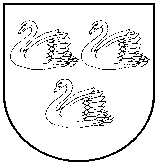 2023.gada 2.jūnijā									 Nr. 1Sēdi vada: komisijas priekšsēdētājs: Andis CaunītisSēdi protokolē:  komisijas locekle/sekretāre: Vita BaškereSēdē piedalās komisijas locekļi: Laimonis Kļaviņš, Ainārs Kuprovskis, Arnis ČamsSēdē nepiedalās komisijas loceklis: Andris Gargurnis, Ilgonis LosānsA.Caunītis informē, ka 2023. gada 2. maijā ir saņemts zemes īpašnieka … iesniegums Medību koordinācijas komisijai par meža cūku postījumiem ilggadīgo zālāju tīrumos īpašumā “Dārznieki”  Beļavas pagasts Gulbenes novads ar kadastra numuru 50440080010. Apsekojot īpašumu uz vietas redzami dažāda vecuma meža cūku rakumi pa tīrumu lielāko daļu platības. Pēc zemes īpašnieka vārdiem ir  parakstīts un noslēgts medību tiesību nomas līgums ar medību klubu “Beļava”.  	Meža cūku postījumi šādās platībās notiek neregulāri un nav paredzams, kurā pļavas daļā tās iznāks no meža. Medību koordinācijas komisija konstatē, ka: Ilggadīgo zālāju tīrumos īpašumā “Dārznieki”  Beļavas pagasts Gulbenes novads ar kadastra numuru 50440080010 ir konstatēti meža cūku postījumi.Zemes īpašniekam ….ir noslēgts līgums ar medību  klubu “Beļava”, bet nav pietiekošas komunikācijas ar kluba biedriem.Komisija vienojas:Aicināt zemes īpašnieku … laicīgi informēt medību kluba “Beļava” biedrus par meža cūku radītajiem postījumiem un izmantot profilaktiskos līdzekļus meža cūku atbaidīšanai.Aicināt medību kluba “Beļava” dalībniekus pievērst pastiprinātu uzmanību zemes teritorijām ar kadastra numuru 50440080010 un tam pieguļošajās zemju platībās, organizējot meža cūku medības šajās teritorijās.Komisijas priekšsēdētājs						A.CaunītisKomisijas locekļi							L.Kļaviņš										A.KuprovskisA.ČamsV.Baškere        GULBENES  NOVADA  DOME       Reģ.Nr. 90009116327       Ābeļu iela 2, Gulbene, Gulbenes nov., LV-4401Tālrunis 64497710, fakss 64497730, e-pasts: dome@gulbene.lv , www.gulbene.lv  MEDĪBU KOORDINĀCIJAS KOMISIJAS SĒDES PROTOKOLS 